Menu Découverte 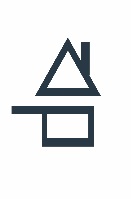 (Entrée + plat + Dessert)31€Truite  fumée artisanale du Sichon.  (12€ Carte)Tartare de lentilles vertes du Puy aux herbes fraiches OuFoie gras de canard mi-cuit du chef.  (12€ Carte) pain toasté aux fruits._____________Filet de  bœuf de race Limousine (VBF), jus aux cèpes. (22€ Carte)  Truffade ou pommes de terre persillées.  Salade verteOuSandre à la verveine fraiche. (18€ Carte) Julienne de légumes et riz basmatiOu Tripoux au vin d’Auvergne. (20€ Carte) Lentilles vertes du puy et pommes de terre persillées.________Parfait glacé à la Verveine Verte du Velay (7€ Carte) Millefeuille aux pommes. (8€ Carte) Assiette de fromages locaux, salade verte. (7€ Carte) Crème brûlée  à l’orange. (7€ Carte) Salade de fruits frais (7€ Carte) Coupe colonel (sorbet citron, citron vert, vodka) (7€ Carte) PRIX NETS , TVA 10% incluse